OLOMOUCKÝ INFORMÁTOR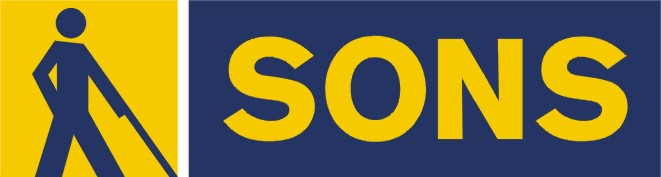 č. 4/2023Časopis vychází pro vnitřní potřebu členů Oblastní odbočky SONS ČR, z. s. Olomouc a jejich příznivců. Je neprodejný.Pracovníci:Jan Příborský - předseda OO SONS, koordinátor dobrovolníkůTel: 778 412 710, e-mail: priborsky@sons.czBc. et Bc. Klára Hájková - vedoucí pracoviště odbočky, sociálně aktivizační službyTel: 773 793 042, 585 427 750, e-mail: hajkova@sons.czpo 9:00 - 17:00, út a st 7:30 - 15:00, čt 7:30 - 16:30Mgr. Zuzana Kundelová  - sociálně aktivizační službyTel: 778 758 933, 585 427 750, e-mail: kundelova@sons.cz po a čt 8:30 – 17.00, út 7:00 - 15:30Jiřina Duchoňová – redakce Informátoru OO SONS, pokladní, digitalizace textů, 
tisk do Braillova písmaTel: 778 702 401, 585 427 750, e-mail: jduchonova@sons.czpo – pá 9:00 – 13:00Bc. Klára Kočí – odborné sociální poradenství, terénní služba pro seniory se ZP, sociálně aktivizační služby,Tel: 770 101 441, 585 427 750, e-mail: koci@sons.czpo a čt 7:30 – 17:00, út a st 7:30 – 16:00, pá 7:30 – 13:30pro osobní návštěvu doporučujeme vždy předchozí telefonickou domluvuNávštěvní hodiny: Odborné sociální poradenství: (v kanceláři OO SONS)pondělí	9 - 12 a 12:30 – 16:30 po objednáníúterý    	9 - 14 terénní službačtvrtek 	9 - 12 a 12:30 – 16:30 v kancelářijiný termín lze dohodnout telefonicky nebo e-mailemAktivizační setkání a poradenství v prostorách s bezbariérovým přístupem:Litovel – každé první pondělí v měsíci v době od 9:00 do 11:00 v přízemí Městského úřadu, nám. Přemysla Otakara. Šternberk – každé první úterý v měsíci v době od 8:30 do 10:30 v Domě sociálních služeb, Komenského 40. Uničov – každou první středu v měsíci v době od 9:00 do 11:00 v Centru sociálních služeb Uničov, Gymnazijní ul. 237. Zapůjčujeme speciální pomůcky pro osoby s těžkým zrakovým postižením - 
po telefonické domluvě v kanceláři odbočky.Kontaktní den: pondělí 9:00 – 12:00 a 14:00 – 16:30 Rada oblastní odbočky OlomoucPředseda: Jan PříborskýMístopředsedkyně: Bc. et Bc. Klára Hájková Pokladník: Jiřina DuchoňováDalší členové: Mgr. Marta Cvoligová, Táňa Grolichová, Bc. Marie Kebrdlová, 
Bc. Klára Kočí, Marie Sobotová, Ludmila Soltysiaková, Mgr. Jaromír Tvrdoň*********************************************************************************************NABÍDKA AKCÍ   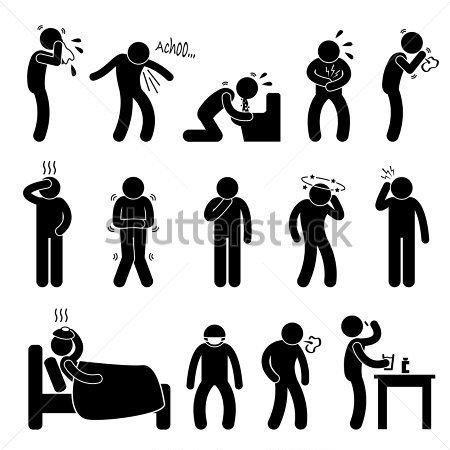 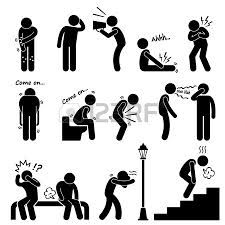 Klub kutilů - každé pondělí 10:00 - 12:00 hod.Klub Pamatováček - každé úterý 10:00 - 12:00 hod.Klub setkávání - každý čtvrtek 14:00 - 16:00 hod.Salsa s Martou – každé sudé úterý 13:30 – 14:30 hod., 
dle předchozí domluvyBowling - každé liché pondělí 14:00 - 15:00 hod. v Bowland bowling centru v Šantovce, přihlášení nutné, cena 30 Kč/os., 
sraz 13:45 před vstupem nebo 13:30 před Poliklinikou na TržniciNEPRAVIDELNÉ AKTIVITY 
 aktuální nabídka termínů cvičení jógy: 3. a 17. dubnaDUBEN3. 4. pondělí 9:00 - 11:00Aktivizační setkání v Litovli – podrobnější informace viz výše.3. 4. pondělí 10:00 – 12:00Klub kutilů – Velikonoce jsou za dveřmi, čeká nás tvoření drobných dekorací 
s touto tematikou.3. 4. pondělí 15:00 - 16:00Jóga - nenáročné cvičení, při kterém se protáhneme, zrelaxujeme a procvičíme také dechové schopnosti.4. 4. úterý 8:30 - 10:30
Aktivizační setkání ve Šternberku – podrobnější informace viz výše.4. 4. úterý 10:00 – 12:00Klub Pamatováček – cvičení pro lepší paměť a koncentraci.4. 4. úterý 13:30 – 15:15Salsa – učíme se tanec v energickém rytmu.5. 4. středa 9:00 - 11:00Aktivizační setkání v Uničově – podrobnější informace viz výše.6. 4. čtvrtek 14:00 – 16:00Klub setkávání - velikonoční setkání, aneb Zelený čtvrtek je tady.11. 4. úterý 10:00 – 12:00Klub Pamatováček – téma „myšlenkové mapy“ jako efektivní pomůcka 
pro přemýšlení, rozvoj kreativity a představivosti i zlepšení paměti. 11. 4. úterý 12:30 – 15:00Z provozních důvodů Společná návštěva Aquaparku Olomouc přesunuta 
na květen! Omlouváme se za změnu programu a o novém termínu vás budeme včas informovat.13. 4. čtvrtek 12:45 – 17:00Klub setkávání – Půldenní výlet do Litovle. V průběhu akce navštívíme Muzeum harmonik, které se pyšní největší sbírkou ve střední Evropě. Všechny nástroje ve sbírce jsou funkční a zájemci si mohou jejich zvuk sami vyzkoušet. Výlet můžeme zakončit návštěvou místní kavárny. Sraz účastníků 12:45 před Hlavním nádražím, stanoviště E. Na tuto akci je nutné se předem přihlásit. Držitelům průkazu ZTP/P se na vyžádání vynasnažíme zajistit průvodce.17. 4. pondělí 10:00 – 12:00Klub kutilů – tvoření z pedigu a korálkování.17. 4. pondělí 15:00 - 16:00Jóga - nenáročné cvičení, při kterém se protáhneme, zrelaxujeme a procvičíme také dechové schopnosti.18. 4. úterý 10:00 – 12:00Klub Pamatováček – trénujeme logické myšlení.18. 4. úterý 13:30 – 15:15Salsa – taneční cvičení pro dobrou náladu.20. 4. čtvrtekZ provozních důvodů nebude ve čtvrtek 20. 4. klub setkávání. Beseda na téma Jarní bylinky přesunuta na 4. 5. čtvrtek 14:00 – 16:00 O blahodárných účincích bylinek z lesů i polí nám popovídá naše dobrovolnice Zuzka Valihrachová.24. 4. pondělí 10:00 – 12:00Klub kutilů – tvoření drobných dárků pro radost.24. 4. pondělí 14:00 – 15:00Bowling – pohodová sportovní aktivita a příležitost pro setkání.25. 4. úterý 10:00 – 12:00Klub Pamatováček – rozvoj mentální kondice a posílení paměti.27. 4. čtvrtek 14:00 – 16:00Klub setkávání – Beseda s názvem Já a vodicí pes. Většina z vás se již jistě s vodicím psem někdy setkala, třeba jste i vy sami jeho majitelé. Víte, ale třeba jak dlouho trvá, než je pes schopný plnit své poslání? Jaké by měl mít předpoklady, aby se mohl stát vodicím psem a tolik užitečným pomocníkem? Jak vypadá běžné soužití nevidomého s pejskem? Přijďte a vše se dozvíte. V rámci týdne vodicích psů jsme do oblíbeného „Křesla pro hosta“ pozvali slečnu Denisu, která je jednou z těch, kterým vodicí pejsek pomáhá v každodenním životě. *********************************************************************************PŘIPRAVUJEME a bližší informace rádi sdělíme18. 5. Oblastní shromáždění.19. – 21. 5. víkendový pobyt v Lázních Skalka.30. 5. – 1. 6. - třídenní výlet do Prahy – podrobnější informace byly rozeslány v elektronické pozvánce nebo jsou k dispozici na vyžádání další zajímavé výlety a akce.11. - 14. 9. 2023 – vícedenní pobyt v Horní Lipové podrobnější informace budou rozeslány v samostatné pozvánce nebo jsou k dispozici na vyžádáníZměna programu je možná, akce si lze telefonicky ověřit.Na akce mimo klubovnu se vynasnažíme držitelům ZTP/P na vyžádání zajistit doprovod.*********************************************************************************************Kontakty na spolupracující organizace:Tyflopomůcky – 585 415 130, 777 360 348, www.tyflopomucky.cz/olomoucTyfloservis – 585 428 111, 776 212 342, www.tyfloservis.czTyfloCentrum – 585 423 737, 730 870 776, www.tyflocentrum-ol.czErgones – 730 870 768, www.ergones.czPracovnice pro odstraňování bariér – Bc. Zuzana Znojilová, tel: 730 870 761, 
e- mail znojilova@tyflocentrum-ol.cz*********************************************************************************************Naše aktivity můžete podpořit osobně nebo zasláním finančního příspěvku 
na účet naší odbočky u ČSOB, č. účtu: 263521254/0300.Děkujeme Vám!Na setkání s vámi se těší K. Hájková, J. Duchoňová, K. Kočí, Z. Kundelová 
a J. Příborský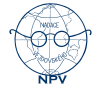 Informátor je hrazen z prostředků   Statutárního města Olomouce 
a Nadace prof. Vejdovského,
pro členy naší odbočky je vydáván zdarma.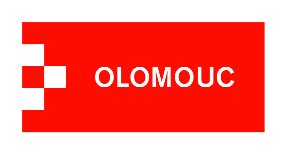 Vydává: 	Sjednocená organizace nevidomých a slabozrakých 
České republiky, zapsaný spolekOblastní odbočka Olomouc I. P. Pavlova 184/69, 779 00 OlomoucTel: 585 427 750E-mail: olomouc-odbocka@sons.czwww.sons.cz/olomoucwww.facebook.com/sons.olomouc